土曜学習「わがまち　多治見大好き講座」　第四期募集案内－　土曜学習に参加して多治見博士になろう　－　　　　　　　　　　　　　　    　　　   　   平成２８年１１月多治見市教育研究所土曜学習「わがまち 多治見大好き講座」第四期の参加者を募集します。今回は，１２月分の募集です。参加を希望される方は，下記要領にしたがってお申込みください。インターネットを使っての申込みもできます。パソコンやスマートホン，インターネットにつながる携帯電話をお持ちの方は，是非ご利用ください。記１　対　　　象　　多治見市在住 小・中学生　2　申込方法　 インターネット，電話（２３－５９２０）または，FAX（２３－５９２１）にて多治見市教育研究所までお申し込みください。申込期限：１１月２１日（月）＜インターネットでお申込みいただけると助かります 。＞・教育研究所のホームページに申込フォームへのリンクを貼っておきます。そちらから，申込フォームへ移動してください。 　多治見市教育研究所ＵＲＬ　　http://school.city.tajimi.lg.jp/kyoiku/ 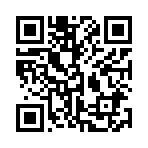 ・ 一人ずつ申し込んでもらうことになりますが，兄弟姉妹は組にして抽選します。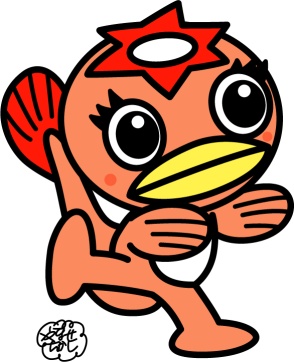 ・このＱＲコードからは，直接，申込みフォームへ移動できます。ここからは申し込めない携帯電話も一部ございます。その場合は，電話または， FAXでお申込みください。3　講座内容   【講座番号７】　１２月１０日(土)　　　虎渓山永保寺の国宝を見せてもらおう　　※　報道機関の取材に応じ，土曜学習の様子を写真等で幅広く紹介します。教育研究所ホームページでも，活動の様子を紹介する予定です。多治見市教育研究所　宛　　　　FAX：23-5921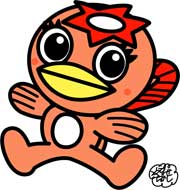 土曜学習申込書（１２月分）○ 兄弟姉妹の場合のみ，まとめてお申込みいただけます。同一グループになるとは限りません。　　　　　　　　　　　（ネットでお申込みいただく場合は，一人ずつ入力してください。）＜参加児童・生徒＞※　毎回，裏面での送信があります。ファックスで送信の場合は，裏表のまちがいのないようご確認をお願いします。内　容時刻・会場対象・募集人員持ち物等虎渓山永保寺の国宝「開山堂」・「観音堂」と，国の史跡として指定されている「永保寺庭園」は，多治見の宝物でもあります。今回は，永保寺の修業僧の方の案内で，普段は入れないその二つの国宝を特別に拝観させてもらいます。国の史跡「永保寺庭園」の「臥龍池」の周りを歩いたり，「無際橋」を渡ったりもします。とても寒い時期になりますが，何百年もの間，和尚さん方が大切に守り続けて来られた永保寺をみんなと学習してみませんか。申込みを待っています。９：３０～１１：３５〈受付９：２０　　　永保寺拝観者駐車場〉虎渓山　永保寺小１～中３８０名・温かい服装・手袋※　お堂内では，帽子・手袋をとります。担当課多治見市教育研究所　担当　宮島　敦子　 TEL　２３－５９２０保護者名連絡先電話番号学校名学年ふ　　り　　が　　な参加児童・生徒名1             学校     年2学校年3学校年4学校年